I.கீழ்க்காணும் பத்தியை படித்து வினாக்களுக்கு விடையளி:		           4X1=4விசயநகரப் பேரரசை, மன்னர் கிருஷ்ணதேவராயர் ஆட்சி செய்து வந்தார். அவருடைய அரசவை விகடகவி, தெனாலிராமன். அவையோரைத் தன் நகைச்சுவைத் திறத்தினால் மகிழ்விப்பது, அவர் வேலை. ஒரு நாள், நாட்டில் நிலவும் முக்கியச் சிக்கல்கள் குறித்து மன்னர் விவாதித்துக் கொண்டிருந்தார். அப்போது தெனாலிராமன் அரசவைக்குள் நுழைந்தார். மன்னரைப் பார்த்து, “மன்னரே, தங்களுக்குரிய சிக்கல்கள் யாதோ? எனக் கேட்டார்”.வினாக்கள்:மன்னர் எதைப்பற்றி விவாதித்துக் கொண்டிருந்தார்?தெனாலிராமன், மன்னரிடம் என்ன கேட்டார்?அரசவை விகடகவி யார்?விசயநகரப் பேரரசை ஆட்சி செய்தது யார்?II.நீ வசிக்கும் தெருவிற்கு மின்விளக்கு  வசதி வேண்டி மின்சார ஆணையருக்கு ஊர்ப் பொதுமக்கள் சார்பாகக் கடிதம் ஒன்று எழுதுக.  					                  1X5=5III.பொருள் எழுதுக:  										            1X1=1திரை			IV.பிரித்து எழுதுக: 										            2X1=2அக்கரை 				2. கருங்கடலேV.சேர்த்து எழுதுக:									                  2X1=2அமர்ந்து + இருந்த			2. பெருமை + கடல்VI.கீழ்க்காணும் சொல்லை இடம் மாற்றிப் பழமொழியைக் கண்டுபிடிக்கவும்:        5x1=5வருத்தம் சோம்பல் முதுமையில் இளமையில்.குற்றம் சுற்றம் பார்க்கின் இல்லை.மிஞ்சினால் அளவுக்கு நஞ்சு அமிழ்தமும்.வளையாதது வளையாது ஐம்பதில் ஐந்தில்.உழுவதை அகல விட உழு ஆழ.VII.வினா விடை:   											         3X2=6கடல் நமக்கு அளிக்கும் வளங்கள் யாவை?விடுகதை என்றால் என்ன?கிளியைப் ‘பழமொழிக் கிளி’’ என அழைக்கக் காரணம் என்ன?இடைப்பருவத் தேர்வுவகுப்பு திருப்புதல் தேர்வு-01இடைப்பருவத் தேர்வுவகுப்பு திருப்புதல் தேர்வு-01இடைப்பருவத் தேர்வுவகுப்பு திருப்புதல் தேர்வு-01இடைப்பருவத் தேர்வுவகுப்பு திருப்புதல் தேர்வு-01பெயர்:வகுப்பு: V- பாடம்:தமிழ்தேதி:28/08/19பாடம்:இயல்:3 புகார்க் கடிதம்பாடம்:இயல்:3 புகார்க் கடிதம்மதிப்பெண்                                25பாட ஆசிரியர் கையொப்பம்பெற்றோர் ஆசிரியர் கையொப்பம்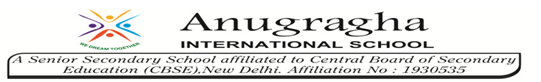 